Автоматизированный банк данныхАвтоматизированный банк данныхАвтоматизированный банк данныхАвтоматизированный банк данныхАвтоматизированный банк данныхАвтоматизированный банк данныхАвтоматизированный банк данныхФорма 2Форма 2"Книга памяти" Республики Беларусь"Книга памяти" Республики Беларусь"Книга памяти" Республики Беларусь"Книга памяти" Республики Беларусь"Книга памяти" Республики Беларусь"Книга памяти" Республики Беларусь"Книга памяти" Республики БеларусьВоинское захоронение № 4313Воинское захоронение № 4313Воинское захоронение № 4313Воинское захоронение № 4313Воинское захоронение № 4313Воинское захоронение № 4313Воинское захоронение № 4313По состоянию на 26.08.2019 г.По состоянию на 26.08.2019 г.По состоянию на 26.08.2019 г.По состоянию на 26.08.2019 г.По состоянию на 26.08.2019 г.По состоянию на 26.08.2019 г.По состоянию на 26.08.2019 г.Место нахождения: Витебская областьМесто нахождения: Витебская областьМесто нахождения: Витебская областьМесто нахождения: Витебская областьМесто нахождения: Витебская областьМесто нахождения: Витебская областьМесто нахождения: Витебская областьМесто нахождения: Витебская областьЛиозненский районЛиозненский районЛиозненский районЛиозненский районЛиозненский районВелешковичский с/с Велешковичский с/с Велешковичский с/с Велешковичский с/с Велешковичский с/с НП: Велешковичи, агрогородокНП: Велешковичи, агрогородокНП: Велешковичи, агрогородокНП: Велешковичи, агрогородокНП: Велешковичи, агрогородок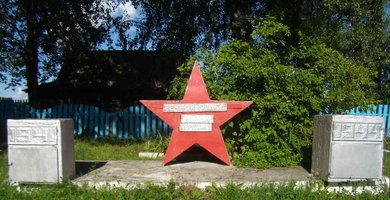 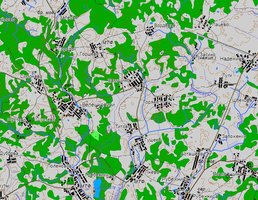 Тип воинского захоронения ВКТип воинского захоронения ВКТип воинского захоронения ВКТип воинского захоронения ВКТип воинского захоронения ВКТип воинского захоронения ВКТип воинского захоронения ВКТип воинского захоронения ВКБоевые действия 2МВБоевые действия 2МВБоевые действия 2МВБоевые действия 2МВБоевые действия 2МВБоевые действия 2МВБоевые действия 2МВБоевые действия 2МВДата захоронения 1943Дата захоронения 1943Дата захоронения 1943Дата захоронения 1943Дата захоронения 1943Дата захоронения 1943Дата захоронения 1943Дата захоронения 1943Дата установки памятника 1952Дата установки памятника 1952Дата установки памятника 1952Дата установки памятника 1952Дата установки памятника 1952Дата установки памятника 1952Дата установки памятника 1952Дата установки памятника 1952Дата установки знака —Дата установки знака —Дата установки знака —Дата установки знака —Дата установки знака —Дата установки знака —Дата установки знака —Дата установки знака —Количество похороненныхКоличество похороненныхКоличество похороненныхКоличество похороненныхКоличество похороненныхИз нихИз нихИз нихИз нихИз нихИз нихИз нихИз нихИз нихИз нихКоличество похороненныхКоличество похороненныхКоличество похороненныхКоличество похороненныхКоличество похороненныхизвестныхизвестныхнеизвестныхвоеннослу-жащихучастников сопротивле-нияучастников сопротивле-нияучастников сопротивле-нияжертв войныжертв войнывоенноплен-ных1441441441441441441440141333000Описание захоронения НАДГРОБИЯ С ОБЕЛИСКАМИ. ОГРАЖДЕН. ДЕРЕВЯН. 13,7х15,1М. Описание захоронения НАДГРОБИЯ С ОБЕЛИСКАМИ. ОГРАЖДЕН. ДЕРЕВЯН. 13,7х15,1М. Описание захоронения НАДГРОБИЯ С ОБЕЛИСКАМИ. ОГРАЖДЕН. ДЕРЕВЯН. 13,7х15,1М. Описание захоронения НАДГРОБИЯ С ОБЕЛИСКАМИ. ОГРАЖДЕН. ДЕРЕВЯН. 13,7х15,1М. Описание захоронения НАДГРОБИЯ С ОБЕЛИСКАМИ. ОГРАЖДЕН. ДЕРЕВЯН. 13,7х15,1М. Описание захоронения НАДГРОБИЯ С ОБЕЛИСКАМИ. ОГРАЖДЕН. ДЕРЕВЯН. 13,7х15,1М. Описание захоронения НАДГРОБИЯ С ОБЕЛИСКАМИ. ОГРАЖДЕН. ДЕРЕВЯН. 13,7х15,1М. Описание захоронения НАДГРОБИЯ С ОБЕЛИСКАМИ. ОГРАЖДЕН. ДЕРЕВЯН. 13,7х15,1М. Описание захоронения НАДГРОБИЯ С ОБЕЛИСКАМИ. ОГРАЖДЕН. ДЕРЕВЯН. 13,7х15,1М. Описание захоронения НАДГРОБИЯ С ОБЕЛИСКАМИ. ОГРАЖДЕН. ДЕРЕВЯН. 13,7х15,1М. Описание захоронения НАДГРОБИЯ С ОБЕЛИСКАМИ. ОГРАЖДЕН. ДЕРЕВЯН. 13,7х15,1М. Описание захоронения НАДГРОБИЯ С ОБЕЛИСКАМИ. ОГРАЖДЕН. ДЕРЕВЯН. 13,7х15,1М. Описание захоронения НАДГРОБИЯ С ОБЕЛИСКАМИ. ОГРАЖДЕН. ДЕРЕВЯН. 13,7х15,1М. Описание захоронения НАДГРОБИЯ С ОБЕЛИСКАМИ. ОГРАЖДЕН. ДЕРЕВЯН. 13,7х15,1М. Описание захоронения НАДГРОБИЯ С ОБЕЛИСКАМИ. ОГРАЖДЕН. ДЕРЕВЯН. 13,7х15,1М. Описание захоронения НАДГРОБИЯ С ОБЕЛИСКАМИ. ОГРАЖДЕН. ДЕРЕВЯН. 13,7х15,1М. Описание захоронения НАДГРОБИЯ С ОБЕЛИСКАМИ. ОГРАЖДЕН. ДЕРЕВЯН. 13,7х15,1М. Описание захоронения НАДГРОБИЯ С ОБЕЛИСКАМИ. ОГРАЖДЕН. ДЕРЕВЯН. 13,7х15,1М. Описание захоронения НАДГРОБИЯ С ОБЕЛИСКАМИ. ОГРАЖДЕН. ДЕРЕВЯН. 13,7х15,1М. Описание захоронения НАДГРОБИЯ С ОБЕЛИСКАМИ. ОГРАЖДЕН. ДЕРЕВЯН. 13,7х15,1М. Описание захоронения НАДГРОБИЯ С ОБЕЛИСКАМИ. ОГРАЖДЕН. ДЕРЕВЯН. 13,7х15,1М. Описание захоронения НАДГРОБИЯ С ОБЕЛИСКАМИ. ОГРАЖДЕН. ДЕРЕВЯН. 13,7х15,1М. Описание захоронения НАДГРОБИЯ С ОБЕЛИСКАМИ. ОГРАЖДЕН. ДЕРЕВЯН. 13,7х15,1М. Описание захоронения НАДГРОБИЯ С ОБЕЛИСКАМИ. ОГРАЖДЕН. ДЕРЕВЯН. 13,7х15,1М. Описание захоронения НАДГРОБИЯ С ОБЕЛИСКАМИ. ОГРАЖДЕН. ДЕРЕВЯН. 13,7х15,1М. Описание захоронения НАДГРОБИЯ С ОБЕЛИСКАМИ. ОГРАЖДЕН. ДЕРЕВЯН. 13,7х15,1М. Описание захоронения НАДГРОБИЯ С ОБЕЛИСКАМИ. ОГРАЖДЕН. ДЕРЕВЯН. 13,7х15,1М. Описание захоронения НАДГРОБИЯ С ОБЕЛИСКАМИ. ОГРАЖДЕН. ДЕРЕВЯН. 13,7х15,1М. Описание захоронения НАДГРОБИЯ С ОБЕЛИСКАМИ. ОГРАЖДЕН. ДЕРЕВЯН. 13,7х15,1М. Описание захоронения НАДГРОБИЯ С ОБЕЛИСКАМИ. ОГРАЖДЕН. ДЕРЕВЯН. 13,7х15,1М. Описание захоронения НАДГРОБИЯ С ОБЕЛИСКАМИ. ОГРАЖДЕН. ДЕРЕВЯН. 13,7х15,1М. Описание захоронения НАДГРОБИЯ С ОБЕЛИСКАМИ. ОГРАЖДЕН. ДЕРЕВЯН. 13,7х15,1М. Описание захоронения НАДГРОБИЯ С ОБЕЛИСКАМИ. ОГРАЖДЕН. ДЕРЕВЯН. 13,7х15,1М. Описание захоронения НАДГРОБИЯ С ОБЕЛИСКАМИ. ОГРАЖДЕН. ДЕРЕВЯН. 13,7х15,1М. Описание захоронения НАДГРОБИЯ С ОБЕЛИСКАМИ. ОГРАЖДЕН. ДЕРЕВЯН. 13,7х15,1М. Описание захоронения НАДГРОБИЯ С ОБЕЛИСКАМИ. ОГРАЖДЕН. ДЕРЕВЯН. 13,7х15,1М. Описание захоронения НАДГРОБИЯ С ОБЕЛИСКАМИ. ОГРАЖДЕН. ДЕРЕВЯН. 13,7х15,1М. Описание захоронения НАДГРОБИЯ С ОБЕЛИСКАМИ. ОГРАЖДЕН. ДЕРЕВЯН. 13,7х15,1М. Описание захоронения НАДГРОБИЯ С ОБЕЛИСКАМИ. ОГРАЖДЕН. ДЕРЕВЯН. 13,7х15,1М. Описание захоронения НАДГРОБИЯ С ОБЕЛИСКАМИ. ОГРАЖДЕН. ДЕРЕВЯН. 13,7х15,1М. Описание захоронения НАДГРОБИЯ С ОБЕЛИСКАМИ. ОГРАЖДЕН. ДЕРЕВЯН. 13,7х15,1М. Описание захоронения НАДГРОБИЯ С ОБЕЛИСКАМИ. ОГРАЖДЕН. ДЕРЕВЯН. 13,7х15,1М. Описание захоронения НАДГРОБИЯ С ОБЕЛИСКАМИ. ОГРАЖДЕН. ДЕРЕВЯН. 13,7х15,1М. Описание захоронения НАДГРОБИЯ С ОБЕЛИСКАМИ. ОГРАЖДЕН. ДЕРЕВЯН. 13,7х15,1М. Описание захоронения НАДГРОБИЯ С ОБЕЛИСКАМИ. ОГРАЖДЕН. ДЕРЕВЯН. 13,7х15,1М. Описание захоронения НАДГРОБИЯ С ОБЕЛИСКАМИ. ОГРАЖДЕН. ДЕРЕВЯН. 13,7х15,1М. Описание захоронения НАДГРОБИЯ С ОБЕЛИСКАМИ. ОГРАЖДЕН. ДЕРЕВЯН. 13,7х15,1М. Описание захоронения НАДГРОБИЯ С ОБЕЛИСКАМИ. ОГРАЖДЕН. ДЕРЕВЯН. 13,7х15,1М. Описание захоронения НАДГРОБИЯ С ОБЕЛИСКАМИ. ОГРАЖДЕН. ДЕРЕВЯН. 13,7х15,1М. Описание захоронения НАДГРОБИЯ С ОБЕЛИСКАМИ. ОГРАЖДЕН. ДЕРЕВЯН. 13,7х15,1М. Описание захоронения НАДГРОБИЯ С ОБЕЛИСКАМИ. ОГРАЖДЕН. ДЕРЕВЯН. 13,7х15,1М. Описание захоронения НАДГРОБИЯ С ОБЕЛИСКАМИ. ОГРАЖДЕН. ДЕРЕВЯН. 13,7х15,1М. Описание захоронения НАДГРОБИЯ С ОБЕЛИСКАМИ. ОГРАЖДЕН. ДЕРЕВЯН. 13,7х15,1М. Описание захоронения НАДГРОБИЯ С ОБЕЛИСКАМИ. ОГРАЖДЕН. ДЕРЕВЯН. 13,7х15,1М. Описание захоронения НАДГРОБИЯ С ОБЕЛИСКАМИ. ОГРАЖДЕН. ДЕРЕВЯН. 13,7х15,1М. Описание захоронения НАДГРОБИЯ С ОБЕЛИСКАМИ. ОГРАЖДЕН. ДЕРЕВЯН. 13,7х15,1М. Описание захоронения НАДГРОБИЯ С ОБЕЛИСКАМИ. ОГРАЖДЕН. ДЕРЕВЯН. 13,7х15,1М. Описание захоронения НАДГРОБИЯ С ОБЕЛИСКАМИ. ОГРАЖДЕН. ДЕРЕВЯН. 13,7х15,1М. Описание захоронения НАДГРОБИЯ С ОБЕЛИСКАМИ. ОГРАЖДЕН. ДЕРЕВЯН. 13,7х15,1М. Описание захоронения НАДГРОБИЯ С ОБЕЛИСКАМИ. ОГРАЖДЕН. ДЕРЕВЯН. 13,7х15,1М. № п/п№ п/пвоинское звание воинское звание воинское звание фамилияфамилияимяотчествогод рожденияместо рожденияместо службы, должностьдата гибелидата гибелиПричи на гибелиКате гория погиб шегоместо захо роне нияместо захо роне нияместо захо роне ниядополнительная информацияместо призыва дополнительная информация о месте захоронениядополнительная информация о месте захоронениядополнительная информация о месте захоронениядополнительная информация о месте захоронениядополнительная информация о месте захоронениядополнительная информация о месте захоронениядополнительная информация о месте захоронениядополнительная информация о месте захоронениядополнительная информация о месте захоронениядополнительная информация о месте захоронениядополнительная информация о месте захоронениядополнительная информация о месте захоронениядополнительная информация о месте захоронениядополнительная информация о месте захоронения11РядовойРядовойРядовойАВЕРИНАВЕРИНЕГNoneNoneСтрана: Беларусь, Область: Витебская, Район: Лиозненский, Сельсовет: Велешковичский, НП: Велешковичи, агрогородокСтрана: Беларусь, Область: Витебская, Район: Лиозненский, Сельсовет: Велешковичский, НП: Велешковичи, агрогородокСтрана: Беларусь, Область: Витебская, Район: Лиозненский, Сельсовет: Велешковичский, НП: Велешковичи, агрогородок22РядовойРядовойРядовойАВИРЕЧЕВАВИРЕЧЕВТРОФИМФЕДОРОВИЧ19431943Страна: Беларусь, Область: Витебская, Район: Лиозненский, Сельсовет: Велешковичский, НП: Велешковичи, агрогородокСтрана: Беларусь, Область: Витебская, Район: Лиозненский, Сельсовет: Велешковичский, НП: Велешковичи, агрогородокСтрана: Беларусь, Область: Витебская, Район: Лиозненский, Сельсовет: Велешковичский, НП: Велешковичи, агрогородок33РядовойРядовойРядовойАВТОНОМОВАВТОНОМОВГРИГОРИЙАНДРЕЕВИЧ189519441944Страна: Беларусь, Область: Витебская, Район: Лиозненский, Сельсовет: Велешковичский, НП: Велешковичи, агрогородокСтрана: Беларусь, Область: Витебская, Район: Лиозненский, Сельсовет: Велешковичский, НП: Велешковичи, агрогородокСтрана: Беларусь, Область: Витебская, Район: Лиозненский, Сельсовет: Велешковичский, НП: Велешковичи, агрогородок44РядовойРядовойРядовойАГЕЕВАГЕЕВМИХАИЛЯКОВЛЕВИЧ191519431943Страна: Беларусь, Область: Витебская, Район: Лиозненский, Сельсовет: Велешковичский, НП: Велешковичи, агрогородокСтрана: Беларусь, Область: Витебская, Район: Лиозненский, Сельсовет: Велешковичский, НП: Велешковичи, агрогородокСтрана: Беларусь, Область: Витебская, Район: Лиозненский, Сельсовет: Велешковичский, НП: Велешковичи, агрогородок55РядовойРядовойРядовойАКУЛОВАКУЛОВВИКТОРКОНСТАНТИНОВИЧ19431943Страна: Беларусь, Область: Витебская, Район: Лиозненский, Сельсовет: Велешковичский, НП: Велешковичи, агрогородокСтрана: Беларусь, Область: Витебская, Район: Лиозненский, Сельсовет: Велешковичский, НП: Велешковичи, агрогородокСтрана: Беларусь, Область: Витебская, Район: Лиозненский, Сельсовет: Велешковичский, НП: Велешковичи, агрогородок66РядовойРядовойРядовойАЛАЧЕВАЛАЧЕВАЛЕКСЕЙТИХОНОВИЧ19431943Страна: Беларусь, Область: Витебская, Район: Лиозненский, Сельсовет: Велешковичский, НП: Велешковичи, агрогородокСтрана: Беларусь, Область: Витебская, Район: Лиозненский, Сельсовет: Велешковичский, НП: Велешковичи, агрогородокСтрана: Беларусь, Область: Витебская, Район: Лиозненский, Сельсовет: Велешковичский, НП: Велешковичи, агрогородок77РядовойРядовойРядовойАНИСИФОРОВАНИСИФОРОВВАСИЛИЙМИХАЙЛОВИЧ191219431943Страна: Беларусь, Область: Витебская, Район: Лиозненский, Сельсовет: Велешковичский, НП: Велешковичи, агрогородокСтрана: Беларусь, Область: Витебская, Район: Лиозненский, Сельсовет: Велешковичский, НП: Велешковичи, агрогородокСтрана: Беларусь, Область: Витебская, Район: Лиозненский, Сельсовет: Велешковичский, НП: Велешковичи, агрогородок88РядовойРядовойРядовойАРТЫКОВАРТЫКОВБАЙРОМNoneNoneСтрана: Беларусь, Область: Витебская, Район: Лиозненский, Сельсовет: Велешковичский, НП: Велешковичи, агрогородокСтрана: Беларусь, Область: Витебская, Район: Лиозненский, Сельсовет: Велешковичский, НП: Велешковичи, агрогородокСтрана: Беларусь, Область: Витебская, Район: Лиозненский, Сельсовет: Велешковичский, НП: Велешковичи, агрогородок99РядовойРядовойРядовойАРХИПОВАРХИПОВНИКОЛАЙАНДРЕЕВИЧ19431943Страна: Беларусь, Область: Витебская, Район: Лиозненский, Сельсовет: Велешковичский, НП: Велешковичи, агрогородокСтрана: Беларусь, Область: Витебская, Район: Лиозненский, Сельсовет: Велешковичский, НП: Велешковичи, агрогородокСтрана: Беларусь, Область: Витебская, Район: Лиозненский, Сельсовет: Велешковичский, НП: Велешковичи, агрогородок1010КрасноармеецКрасноармеецКрасноармеецБАЙНИШЕВБАЙНИШЕВНАСИМКАЛИ1903306 сд, 21.10.194321.10.1943Страна: Беларусь, Область: Витебская, Район: Лиозненский, Сельсовет: Велешковичский, НП: Велешковичи, агрогородокСтрана: Беларусь, Область: Витебская, Район: Лиозненский, Сельсовет: Велешковичский, НП: Велешковичи, агрогородокСтрана: Беларусь, Область: Витебская, Район: Лиозненский, Сельсовет: Велешковичский, НП: Велешковичи, агрогородокЛиозненский р-н, д. Веляшковичи, западнее, 100 м, братское кладбище1111Звание не известноЗвание не известноЗвание не известноБАРАННИКОВБАРАННИКОВИВАНАНТОНОВИЧ190919431943Страна: Беларусь, Область: Витебская, Район: Лиозненский, Сельсовет: Велешковичский, НП: Велешковичи, агрогородокСтрана: Беларусь, Область: Витебская, Район: Лиозненский, Сельсовет: Велешковичский, НП: Велешковичи, агрогородокСтрана: Беларусь, Область: Витебская, Район: Лиозненский, Сельсовет: Велешковичский, НП: Велешковичи, агрогородок1212Мл.сержантМл.сержантМл.сержантБАРАНОВБАРАНОВИВАНСЕМЕНОВИЧ19431943Страна: Беларусь, Область: Витебская, Район: Лиозненский, Сельсовет: Велешковичский, НП: Велешковичи, агрогородокСтрана: Беларусь, Область: Витебская, Район: Лиозненский, Сельсовет: Велешковичский, НП: Велешковичи, агрогородокСтрана: Беларусь, Область: Витебская, Район: Лиозненский, Сельсовет: Велешковичский, НП: Велешковичи, агрогородок1313МайорМайорМайорБАРАНОВБАРАНОВИВАНМАКСИМОВИЧ19431943Страна: Беларусь, Область: Витебская, Район: Лиозненский, Сельсовет: Велешковичский, НП: Велешковичи, агрогородокСтрана: Беларусь, Область: Витебская, Район: Лиозненский, Сельсовет: Велешковичский, НП: Велешковичи, агрогородокСтрана: Беларусь, Область: Витебская, Район: Лиозненский, Сельсовет: Велешковичский, НП: Велешковичи, агрогородок1414РядовойРядовойРядовойБОЛУЕВБОЛУЕВФЕДОРФИЛИППОВИЧ190919431943Страна: Беларусь, Область: Витебская, Район: Лиозненский, Сельсовет: Велешковичский, НП: Велешковичи, агрогородокСтрана: Беларусь, Область: Витебская, Район: Лиозненский, Сельсовет: Велешковичский, НП: Велешковичи, агрогородокСтрана: Беларусь, Область: Витебская, Район: Лиозненский, Сельсовет: Велешковичский, НП: Велешковичи, агрогородок1515РядовойРядовойРядовойБОРИСОВБОРИСОВАЛЕКСАНДРАФАНАСЬЕВИЧ19431943Страна: Беларусь, Область: Витебская, Район: Лиозненский, Сельсовет: Велешковичский, НП: Велешковичи, агрогородокСтрана: Беларусь, Область: Витебская, Район: Лиозненский, Сельсовет: Велешковичский, НП: Велешковичи, агрогородокСтрана: Беларусь, Область: Витебская, Район: Лиозненский, Сельсовет: Велешковичский, НП: Велешковичи, агрогородок1616КрасноармеецКрасноармеецКрасноармеецБОРОДИНБОРОДИНАЛЕКСАНДРМИТРОФАНОВИЧ192339 Арм. 413 СП, 11.11.194311.11.1943Страна: Беларусь, Область: Витебская, Район: Лиозненский, Сельсовет: Велешковичский, НП: Велешковичи, агрогородокСтрана: Беларусь, Область: Витебская, Район: Лиозненский, Сельсовет: Велешковичский, НП: Велешковичи, агрогородокСтрана: Беларусь, Область: Витебская, Район: Лиозненский, Сельсовет: Велешковичский, НП: Велешковичи, агрогородокБелорусская ССР, Витебская обл. , Лиозненский р-н, Велешковичский с/с, д. Велешковичи1717РядовойРядовойРядовойБУКАРЕВБУКАРЕВСЕМЕНПРОКОПЬЕВИЧ190919431943Страна: Беларусь, Область: Витебская, Район: Лиозненский, Сельсовет: Велешковичский, НП: Велешковичи, агрогородокСтрана: Беларусь, Область: Витебская, Район: Лиозненский, Сельсовет: Велешковичский, НП: Велешковичи, агрогородокСтрана: Беларусь, Область: Витебская, Район: Лиозненский, Сельсовет: Велешковичский, НП: Велешковичи, агрогородок1818РядовойРядовойРядовойБУЛАТКИНБУЛАТКИНАНДРЕЙАЛЕКСЕЕВИЧ190119431943Страна: Беларусь, Область: Витебская, Район: Лиозненский, Сельсовет: Велешковичский, НП: Велешковичи, агрогородокСтрана: Беларусь, Область: Витебская, Район: Лиозненский, Сельсовет: Велешковичский, НП: Велешковичи, агрогородокСтрана: Беларусь, Область: Витебская, Район: Лиозненский, Сельсовет: Велешковичский, НП: Велешковичи, агрогородок1919КрасноармеецКрасноармеецКрасноармеецВАЙКОВЕЖЕЙВАЙКОВЕЖЕЙАНАТОЛИЙОСИПОВИЧ1923134 сд Госпиталь ХППГ 4714, 18.11.194318.11.1943Страна: Беларусь, Область: Витебская, Район: Лиозненский, Сельсовет: Велешковичский, НП: Велешковичи, агрогородокСтрана: Беларусь, Область: Витебская, Район: Лиозненский, Сельсовет: Велешковичский, НП: Велешковичи, агрогородокСтрана: Беларусь, Область: Витебская, Район: Лиозненский, Сельсовет: Велешковичский, НП: Велешковичи, агрогородокЛиозненский р-н, д. Велешковичи, западнее, 30 м, могила № 6, 2 ряд, 1-й слева2020сержантсержантсержантВАХРИНВАХРИНТРИФОННИКОНОРОВИЧ1918306 сд, 17.10.194317.10.1943Страна: Беларусь, Область: Витебская, Район: Лиозненский, Сельсовет: Велешковичский, НП: Велешковичи, агрогородокСтрана: Беларусь, Область: Витебская, Район: Лиозненский, Сельсовет: Велешковичский, НП: Велешковичи, агрогородокСтрана: Беларусь, Область: Витебская, Район: Лиозненский, Сельсовет: Велешковичский, НП: Велешковичи, агрогородокЛиозненский р-н, д. Веляшковичи, западнее, 100 м, братское кладбище2121Мл.сержантМл.сержантМл.сержантВИНКОВВИНКОВНИКОЛАЙМИХАЙЛОВИЧ19431943Страна: Беларусь, Область: Витебская, Район: Лиозненский, Сельсовет: Велешковичский, НП: Велешковичи, агрогородокСтрана: Беларусь, Область: Витебская, Район: Лиозненский, Сельсовет: Велешковичский, НП: Велешковичи, агрогородокСтрана: Беларусь, Область: Витебская, Район: Лиозненский, Сельсовет: Велешковичский, НП: Велешковичи, агрогородок2222РядовойРядовойРядовойВЛАСОВВЛАСОВСАВЕЛИЙТРОФИМОВИЧ19431943Страна: Беларусь, Область: Витебская, Район: Лиозненский, Сельсовет: Велешковичский, НП: Велешковичи, агрогородокСтрана: Беларусь, Область: Витебская, Район: Лиозненский, Сельсовет: Велешковичский, НП: Велешковичи, агрогородокСтрана: Беларусь, Область: Витебская, Район: Лиозненский, Сельсовет: Велешковичский, НП: Велешковичи, агрогородок2323РядовойРядовойРядовойВОЙКОВСКИЙВОЙКОВСКИЙАНАТОЛИЙОСИПОВИЧ19431943Страна: Беларусь, Область: Витебская, Район: Лиозненский, Сельсовет: Велешковичский, НП: Велешковичи, агрогородокСтрана: Беларусь, Область: Витебская, Район: Лиозненский, Сельсовет: Велешковичский, НП: Велешковичи, агрогородокСтрана: Беларусь, Область: Витебская, Район: Лиозненский, Сельсовет: Велешковичский, НП: Велешковичи, агрогородок2424РядовойРядовойРядовойВОЛОСНИКОВВОЛОСНИКОВВАСИЛИЙНИКОЛАЕВИЧ19431943Страна: Беларусь, Область: Витебская, Район: Лиозненский, Сельсовет: Велешковичский, НП: Велешковичи, агрогородокСтрана: Беларусь, Область: Витебская, Район: Лиозненский, Сельсовет: Велешковичский, НП: Велешковичи, агрогородокСтрана: Беларусь, Область: Витебская, Район: Лиозненский, Сельсовет: Велешковичский, НП: Велешковичи, агрогородок2525Ст.сержантСт.сержантСт.сержантГИЗАТУЛИНГИЗАТУЛИННУРМУХАМЕД19431943Страна: Беларусь, Область: Витебская, Район: Лиозненский, Сельсовет: Велешковичский, НП: Велешковичи, агрогородокСтрана: Беларусь, Область: Витебская, Район: Лиозненский, Сельсовет: Велешковичский, НП: Велешковичи, агрогородокСтрана: Беларусь, Область: Витебская, Район: Лиозненский, Сельсовет: Велешковичский, НП: Велешковичи, агрогородок2626КрасноармеецКрасноармеецКрасноармеецГОЛУБЕВГОЛУБЕВАЛЕКСЕЙКИРИЛЛОВИЧ19431943Страна: Беларусь, Область: Витебская, Район: Лиозненский, Сельсовет: Велешковичский, НП: Велешковичи, агрогородокСтрана: Беларусь, Область: Витебская, Район: Лиозненский, Сельсовет: Велешковичский, НП: Велешковичи, агрогородокСтрана: Беларусь, Область: Витебская, Район: Лиозненский, Сельсовет: Велешковичский, НП: Велешковичи, агрогородок2727РядовойРядовойРядовойГОЛЫБИНГОЛЫБИНГРИГОРИЙИВАНОВИЧ19431943Страна: Беларусь, Область: Витебская, Район: Лиозненский, Сельсовет: Велешковичский, НП: Велешковичи, агрогородокСтрана: Беларусь, Область: Витебская, Район: Лиозненский, Сельсовет: Велешковичский, НП: Велешковичи, агрогородокСтрана: Беларусь, Область: Витебская, Район: Лиозненский, Сельсовет: Велешковичский, НП: Велешковичи, агрогородок2828КапитанКапитанКапитанГРИЦАЕВГРИЦАЕВВЛАДИМИРНИКОЛАЕВИЧ192219431943Страна: Беларусь, Область: Витебская, Район: Лиозненский, Сельсовет: Велешковичский, НП: Велешковичи, агрогородокСтрана: Беларусь, Область: Витебская, Район: Лиозненский, Сельсовет: Велешковичский, НП: Велешковичи, агрогородокСтрана: Беларусь, Область: Витебская, Район: Лиозненский, Сельсовет: Велешковичский, НП: Велешковичи, агрогородок2929Ст.лейтенантСт.лейтенантСт.лейтенантГУБАНОВГУБАНОВРОДИОНАФАНАСЬЕВИЧ19431943Страна: Беларусь, Область: Витебская, Район: Лиозненский, Сельсовет: Велешковичский, НП: Велешковичи, агрогородокСтрана: Беларусь, Область: Витебская, Район: Лиозненский, Сельсовет: Велешковичский, НП: Велешковичи, агрогородокСтрана: Беларусь, Область: Витебская, Район: Лиозненский, Сельсовет: Велешковичский, НП: Велешковичи, агрогородок3030КрасноармеецКрасноармеецКрасноармеецГУРИНГУРИНИВАННЕФЕДОВИЧ19431943Страна: Беларусь, Область: Витебская, Район: Лиозненский, Сельсовет: Велешковичский, НП: Велешковичи, агрогородокСтрана: Беларусь, Область: Витебская, Район: Лиозненский, Сельсовет: Велешковичский, НП: Велешковичи, агрогородокСтрана: Беларусь, Область: Витебская, Район: Лиозненский, Сельсовет: Велешковичский, НП: Велешковичи, агрогородок3131СтаршинаСтаршинаСтаршинаДАНИЛОВДАНИЛОВВАСИЛИЙЕЛИЗАРОВИЧ19431943Страна: Беларусь, Область: Витебская, Район: Лиозненский, Сельсовет: Велешковичский, НП: Велешковичи, агрогородокСтрана: Беларусь, Область: Витебская, Район: Лиозненский, Сельсовет: Велешковичский, НП: Велешковичи, агрогородокСтрана: Беларусь, Область: Витебская, Район: Лиозненский, Сельсовет: Велешковичский, НП: Велешковичи, агрогородок3232ПартизанПартизанПартизанДРИЛЕНКОДРИЛЕНКОИГНАТ19431943Страна: Беларусь, Область: Витебская, Район: Лиозненский, Сельсовет: Велешковичский, НП: Велешковичи, агрогородокСтрана: Беларусь, Область: Витебская, Район: Лиозненский, Сельсовет: Велешковичский, НП: Велешковичи, агрогородокСтрана: Беларусь, Область: Витебская, Район: Лиозненский, Сельсовет: Велешковичский, НП: Велешковичи, агрогородок3333ПартизанПартизанПартизанДРИЛЕНКОДРИЛЕНКОМАРТИН19431943Страна: Беларусь, Область: Витебская, Район: Лиозненский, Сельсовет: Велешковичский, НП: Велешковичи, агрогородокСтрана: Беларусь, Область: Витебская, Район: Лиозненский, Сельсовет: Велешковичский, НП: Велешковичи, агрогородокСтрана: Беларусь, Область: Витебская, Район: Лиозненский, Сельсовет: Велешковичский, НП: Велешковичи, агрогородок3434СержантСержантСержантДРОБИНДРОБИНВАСИЛИЙНИКИФОРОВИЧ19431943Страна: Беларусь, Область: Витебская, Район: Лиозненский, Сельсовет: Велешковичский, НП: Велешковичи, агрогородокСтрана: Беларусь, Область: Витебская, Район: Лиозненский, Сельсовет: Велешковичский, НП: Велешковичи, агрогородокСтрана: Беларусь, Область: Витебская, Район: Лиозненский, Сельсовет: Велешковичский, НП: Велешковичи, агрогородок3535РядовойРядовойРядовойДУБКОВДУБКОВАНДРЕЙИВАНОВИЧ191119431943Страна: Беларусь, Область: Витебская, Район: Лиозненский, Сельсовет: Велешковичский, НП: Велешковичи, агрогородокСтрана: Беларусь, Область: Витебская, Район: Лиозненский, Сельсовет: Велешковичский, НП: Велешковичи, агрогородокСтрана: Беларусь, Область: Витебская, Район: Лиозненский, Сельсовет: Велешковичский, НП: Велешковичи, агрогородок3636КрасноармеецКрасноармеецКрасноармеецДУРИЦИНДУРИЦИНЯКОВАНТОНОВИЧ1913306 сд, 18.10.194318.10.1943Страна: Беларусь, Область: Витебская, Район: Лиозненский, Сельсовет: Велешковичский, НП: Велешковичи, агрогородокСтрана: Беларусь, Область: Витебская, Район: Лиозненский, Сельсовет: Велешковичский, НП: Велешковичи, агрогородокСтрана: Беларусь, Область: Витебская, Район: Лиозненский, Сельсовет: Велешковичский, НП: Велешковичи, агрогородокЛиозненский р-н, д. Веляшковичи, западнее, 100 м, братское кладбище3737РядовойРядовойРядовойДЯДЮШКИНДЯДЮШКИНИВАНМАРТЫНОВИЧ191419431943Страна: Беларусь, Область: Витебская, Район: Лиозненский, Сельсовет: Велешковичский, НП: Велешковичи, агрогородокСтрана: Беларусь, Область: Витебская, Район: Лиозненский, Сельсовет: Велешковичский, НП: Велешковичи, агрогородокСтрана: Беларусь, Область: Витебская, Район: Лиозненский, Сельсовет: Велешковичский, НП: Велешковичи, агрогородок3838КрасноармеецКрасноармеецКрасноармеецЕДЗИЕВЕДЗИЕВКАЗБЕК190439 А 275 сп, 13.11.194313.11.1943Страна: Беларусь, Область: Витебская, Район: Лиозненский, Сельсовет: Велешковичский, НП: Велешковичи, агрогородокСтрана: Беларусь, Область: Витебская, Район: Лиозненский, Сельсовет: Велешковичский, НП: Велешковичи, агрогородокСтрана: Беларусь, Область: Витебская, Район: Лиозненский, Сельсовет: Велешковичский, НП: Велешковичи, агрогородокЛиозненский р-н, д. Велешковичи3939РядовойРядовойРядовойЕЛИСЕЕВЕЛИСЕЕВФЕДОТСЕРГЕЕВИЧ189619431943Страна: Беларусь, Область: Витебская, Район: Лиозненский, Сельсовет: Велешковичский, НП: Велешковичи, агрогородокСтрана: Беларусь, Область: Витебская, Район: Лиозненский, Сельсовет: Велешковичский, НП: Велешковичи, агрогородокСтрана: Беларусь, Область: Витебская, Район: Лиозненский, Сельсовет: Велешковичский, НП: Велешковичи, агрогородок4040РядовойРядовойРядовойЕЛИСЕЕВЕЛИСЕЕВСТЕПАНИЛЬИЧ189519431943Страна: Беларусь, Область: Витебская, Район: Лиозненский, Сельсовет: Велешковичский, НП: Велешковичи, агрогородокСтрана: Беларусь, Область: Витебская, Район: Лиозненский, Сельсовет: Велешковичский, НП: Велешковичи, агрогородокСтрана: Беларусь, Область: Витебская, Район: Лиозненский, Сельсовет: Велешковичский, НП: Велешковичи, агрогородок4141РядовойРядовойРядовойЕМЕЛЬЯНОВЕМЕЛЬЯНОВСТЕПАНПЕТРОВИЧ191319431943Страна: Беларусь, Область: Витебская, Район: Лиозненский, Сельсовет: Велешковичский, НП: Велешковичи, агрогородокСтрана: Беларусь, Область: Витебская, Район: Лиозненский, Сельсовет: Велешковичский, НП: Велешковичи, агрогородокСтрана: Беларусь, Область: Витебская, Район: Лиозненский, Сельсовет: Велешковичский, НП: Велешковичи, агрогородок4242РядовойРядовойРядовойЕРМАКОВЕРМАКОВИЛЬЯПЕТРОВИЧ19431943Страна: Беларусь, Область: Витебская, Район: Лиозненский, Сельсовет: Велешковичский, НП: Велешковичи, агрогородокСтрана: Беларусь, Область: Витебская, Район: Лиозненский, Сельсовет: Велешковичский, НП: Велешковичи, агрогородокСтрана: Беларусь, Область: Витебская, Район: Лиозненский, Сельсовет: Велешковичский, НП: Велешковичи, агрогородок4343РядовойРядовойРядовойЕРМОЛАЕВЕРМОЛАЕВПЕТРЯКОВЛЕВИЧ192315.11.194315.11.1943Страна: Беларусь, Область: Витебская, Район: Лиозненский, Сельсовет: Велешковичский, НП: Велешковичи, агрогородокСтрана: Беларусь, Область: Витебская, Район: Лиозненский, Сельсовет: Велешковичский, НП: Велешковичи, агрогородокСтрана: Беларусь, Область: Витебская, Район: Лиозненский, Сельсовет: Велешковичский, НП: Велешковичи, агрогородокМ. Р. Витебская,Лиозненский. 730 СП 204 СД4444КрасноармеецКрасноармеецКрасноармеецЕРОЩЕНКОЕРОЩЕНКОВИКТОРВАСИЛЬЕВИЧ1923штаб 204 сд, 16.10.194316.10.1943Страна: Беларусь, Область: Витебская, Район: Лиозненский, Сельсовет: Велешковичский, НП: Велешковичи, агрогородокСтрана: Беларусь, Область: Витебская, Район: Лиозненский, Сельсовет: Велешковичский, НП: Велешковичи, агрогородокСтрана: Беларусь, Область: Витебская, Район: Лиозненский, Сельсовет: Велешковичский, НП: Велешковичи, агрогородокВитебская обл. , Лиозненский р-н, д. Велешковичи, севернее, 500 м4545Ст.сержантСт.сержантСт.сержантЕФРЕМОВЕФРЕМОВВЛАДИМИРВАСИЛЬЕВИЧ19431943Страна: Беларусь, Область: Витебская, Район: Лиозненский, Сельсовет: Велешковичский, НП: Велешковичи, агрогородокСтрана: Беларусь, Область: Витебская, Район: Лиозненский, Сельсовет: Велешковичский, НП: Велешковичи, агрогородокСтрана: Беларусь, Область: Витебская, Район: Лиозненский, Сельсовет: Велешковичский, НП: Велешковичи, агрогородок4646РядовойРядовойРядовойЖАРОВЖАРОВНИКОЛАЙИВАНОВИЧ19441944Страна: Беларусь, Область: Витебская, Район: Лиозненский, Сельсовет: Велешковичский, НП: Велешковичи, агрогородокСтрана: Беларусь, Область: Витебская, Район: Лиозненский, Сельсовет: Велешковичский, НП: Велешковичи, агрогородокСтрана: Беларусь, Область: Витебская, Район: Лиозненский, Сельсовет: Велешковичский, НП: Велешковичи, агрогородок4747СержантСержантСержантЗАГУЛЕНОВЗАГУЛЕНОВНИКОЛАЙМИХАЙЛОВИЧ190219431943Страна: Беларусь, Область: Витебская, Район: Лиозненский, Сельсовет: Велешковичский, НП: Велешковичи, агрогородокСтрана: Беларусь, Область: Витебская, Район: Лиозненский, Сельсовет: Велешковичский, НП: Велешковичи, агрогородокСтрана: Беларусь, Область: Витебская, Район: Лиозненский, Сельсовет: Велешковичский, НП: Велешковичи, агрогородок4848СержантСержантСержантЗАЙЦЕВЗАЙЦЕВПАВЕЛМАКСИМОВИЧ19431943Страна: Беларусь, Область: Витебская, Район: Лиозненский, Сельсовет: Велешковичский, НП: Велешковичи, агрогородокСтрана: Беларусь, Область: Витебская, Район: Лиозненский, Сельсовет: Велешковичский, НП: Велешковичи, агрогородокСтрана: Беларусь, Область: Витебская, Район: Лиозненский, Сельсовет: Велешковичский, НП: Велешковичи, агрогородок4949КрасноармеецКрасноармеецКрасноармеецЗАЙЦЕВЗАЙЦЕВДИМИТРИЙНИКОЛАЕВИЧ192539 А 815 сп, 20.11.194320.11.1943Страна: Беларусь, Область: Витебская, Район: Лиозненский, Сельсовет: Велешковичский, НП: Велешковичи, агрогородокСтрана: Беларусь, Область: Витебская, Район: Лиозненский, Сельсовет: Велешковичский, НП: Велешковичи, агрогородокСтрана: Беларусь, Область: Витебская, Район: Лиозненский, Сельсовет: Велешковичский, НП: Велешковичи, агрогородокЛиозненский р-н, д. Велешковичи5050СтаршинаСтаршинаСтаршинаЗАМОТАЕВЗАМОТАЕВАД19431943Страна: Беларусь, Область: Витебская, Район: Лиозненский, Сельсовет: Велешковичский, НП: Велешковичи, агрогородокСтрана: Беларусь, Область: Витебская, Район: Лиозненский, Сельсовет: Велешковичский, НП: Велешковичи, агрогородокСтрана: Беларусь, Область: Витебская, Район: Лиозненский, Сельсовет: Велешковичский, НП: Велешковичи, агрогородок5151Ст.сержантСт.сержантСт.сержантЗВЕРЕВЗВЕРЕВГЕОРГИЙПАВЛОВИЧ19441944Страна: Беларусь, Область: Витебская, Район: Лиозненский, Сельсовет: Велешковичский, НП: Велешковичи, агрогородокСтрана: Беларусь, Область: Витебская, Район: Лиозненский, Сельсовет: Велешковичский, НП: Велешковичи, агрогородокСтрана: Беларусь, Область: Витебская, Район: Лиозненский, Сельсовет: Велешковичский, НП: Велешковичи, агрогородок5252Мл.сержантМл.сержантМл.сержантИВАНЧИКОВИВАНЧИКОВМИХАИЛТИТОВИЧ19431943Страна: Беларусь, Область: Витебская, Район: Лиозненский, Сельсовет: Велешковичский, НП: Велешковичи, агрогородокСтрана: Беларусь, Область: Витебская, Район: Лиозненский, Сельсовет: Велешковичский, НП: Велешковичи, агрогородокСтрана: Беларусь, Область: Витебская, Район: Лиозненский, Сельсовет: Велешковичский, НП: Велешковичи, агрогородок5353РядовойРядовойРядовойИВАЩЕНКОИВАЩЕНКОФЕДОРИВАНОВИЧ19431943Страна: Беларусь, Область: Витебская, Район: Лиозненский, Сельсовет: Велешковичский, НП: Велешковичи, агрогородокСтрана: Беларусь, Область: Витебская, Район: Лиозненский, Сельсовет: Велешковичский, НП: Велешковичи, агрогородокСтрана: Беларусь, Область: Витебская, Район: Лиозненский, Сельсовет: Велешковичский, НП: Велешковичи, агрогородок5454КрасноармеецКрасноармеецКрасноармеецИЛЮШКИНИЛЮШКИНАЛЕКСАНДРВАСИЛЬЕВИЧ22.10.194322.10.1943Страна: Беларусь, Область: Витебская, Район: Лиозненский, Сельсовет: Велешковичский, НП: Велешковичи, агрогородокСтрана: Беларусь, Область: Витебская, Район: Лиозненский, Сельсовет: Велешковичский, НП: Велешковичи, агрогородокСтрана: Беларусь, Область: Витебская, Район: Лиозненский, Сельсовет: Велешковичский, НП: Велешковичи, агрогородокРоссия Смоленская. В/Ч П/П 214245555РядовойРядовойРядовойКАЛЧИНКАЛЧИНИВАНМИХАЙЛОВИЧ191219421942Страна: Беларусь, Область: Витебская, Район: Лиозненский, Сельсовет: Велешковичский, НП: Велешковичи, агрогородокСтрана: Беларусь, Область: Витебская, Район: Лиозненский, Сельсовет: Велешковичский, НП: Велешковичи, агрогородокСтрана: Беларусь, Область: Витебская, Район: Лиозненский, Сельсовет: Велешковичский, НП: Велешковичи, агрогородок5656СержантСержантСержантКАРПОВКАРПОВПЕТРПЕТРОВИЧ192519441944Страна: Беларусь, Область: Витебская, Район: Лиозненский, Сельсовет: Велешковичский, НП: Велешковичи, агрогородокСтрана: Беларусь, Область: Витебская, Район: Лиозненский, Сельсовет: Велешковичский, НП: Велешковичи, агрогородокСтрана: Беларусь, Область: Витебская, Район: Лиозненский, Сельсовет: Велешковичский, НП: Велешковичи, агрогородок5757РядовойРядовойРядовойКАЩИНКАЩИНЕФИМПРОХОРОВИЧ190419431943Страна: Беларусь, Область: Витебская, Район: Лиозненский, Сельсовет: Велешковичский, НП: Велешковичи, агрогородокСтрана: Беларусь, Область: Витебская, Район: Лиозненский, Сельсовет: Велешковичский, НП: Велешковичи, агрогородокСтрана: Беларусь, Область: Витебская, Район: Лиозненский, Сельсовет: Велешковичский, НП: Велешковичи, агрогородок5858КапитанКапитанКапитанКИСЕЛЕВКИСЕЛЕВПЕТРИВАНОВИЧ190919431943Страна: Беларусь, Область: Витебская, Район: Лиозненский, Сельсовет: Велешковичский, НП: Велешковичи, агрогородокСтрана: Беларусь, Область: Витебская, Район: Лиозненский, Сельсовет: Велешковичский, НП: Велешковичи, агрогородокСтрана: Беларусь, Область: Витебская, Район: Лиозненский, Сельсовет: Велешковичский, НП: Велешковичи, агрогородок5959РядовойРядовойРядовойКОЗЛОВСКИЙКОЗЛОВСКИЙИВАНАЛЕКСАНДРОВИЧ190419431943Страна: Беларусь, Область: Витебская, Район: Лиозненский, Сельсовет: Велешковичский, НП: Велешковичи, агрогородокСтрана: Беларусь, Область: Витебская, Район: Лиозненский, Сельсовет: Велешковичский, НП: Велешковичи, агрогородокСтрана: Беларусь, Область: Витебская, Район: Лиозненский, Сельсовет: Велешковичский, НП: Велешковичи, агрогородок6060РядовойРядовойРядовойКОЛМЫКОВКОЛМЫКОВИВАНТРОФИМОВИЧ191719431943Страна: Беларусь, Область: Витебская, Район: Лиозненский, Сельсовет: Велешковичский, НП: Велешковичи, агрогородокСтрана: Беларусь, Область: Витебская, Район: Лиозненский, Сельсовет: Велешковичский, НП: Велешковичи, агрогородокСтрана: Беларусь, Область: Витебская, Район: Лиозненский, Сельсовет: Велешковичский, НП: Велешковичи, агрогородок6161РядовойРядовойРядовойКОНЫШЕВКОНЫШЕВФЕДОРГРИГОРЬЕВИЧ192519431943Страна: Беларусь, Область: Витебская, Район: Лиозненский, Сельсовет: Велешковичский, НП: Велешковичи, агрогородокСтрана: Беларусь, Область: Витебская, Район: Лиозненский, Сельсовет: Велешковичский, НП: Велешковичи, агрогородокСтрана: Беларусь, Область: Витебская, Район: Лиозненский, Сельсовет: Велешковичский, НП: Велешковичи, агрогородок6262РядовойРядовойРядовойКОПЫТОВКОПЫТОВВАСИЛИЙИВАНОВИЧ19431943Страна: Беларусь, Область: Витебская, Район: Лиозненский, Сельсовет: Велешковичский, НП: Велешковичи, агрогородокСтрана: Беларусь, Область: Витебская, Район: Лиозненский, Сельсовет: Велешковичский, НП: Велешковичи, агрогородокСтрана: Беларусь, Область: Витебская, Район: Лиозненский, Сельсовет: Велешковичский, НП: Велешковичи, агрогородок6363СержантСержантСержантКОРЯКОВКОРЯКОВДМИТРИЙАКИМОВИЧ19431943Страна: Беларусь, Область: Витебская, Район: Лиозненский, Сельсовет: Велешковичский, НП: Велешковичи, агрогородокСтрана: Беларусь, Область: Витебская, Район: Лиозненский, Сельсовет: Велешковичский, НП: Велешковичи, агрогородокСтрана: Беларусь, Область: Витебская, Район: Лиозненский, Сельсовет: Велешковичский, НП: Велешковичи, агрогородок6464Мл.сержантМл.сержантМл.сержантКОТЛОВКОТЛОВМИХАИЛКОНСТАНТИНОВИЧ19431943Страна: Беларусь, Область: Витебская, Район: Лиозненский, Сельсовет: Велешковичский, НП: Велешковичи, агрогородокСтрана: Беларусь, Область: Витебская, Район: Лиозненский, Сельсовет: Велешковичский, НП: Велешковичи, агрогородокСтрана: Беларусь, Область: Витебская, Район: Лиозненский, Сельсовет: Велешковичский, НП: Велешковичи, агрогородок6565СтаршинаСтаршинаСтаршинаКРАПИВНИККРАПИВНИКАЛЕКСАНДРФЕДОРОВИЧ19431943Страна: Беларусь, Область: Витебская, Район: Лиозненский, Сельсовет: Велешковичский, НП: Велешковичи, агрогородокСтрана: Беларусь, Область: Витебская, Район: Лиозненский, Сельсовет: Велешковичский, НП: Велешковичи, агрогородокСтрана: Беларусь, Область: Витебская, Район: Лиозненский, Сельсовет: Велешковичский, НП: Велешковичи, агрогородок6666Звание не известноЗвание не известноЗвание не известноКРЕВОШЕЕВКРЕВОШЕЕВГРИГОРИЙНЕСБЕРОВИЧ192219431943Страна: Беларусь, Область: Витебская, Район: Лиозненский, Сельсовет: Велешковичский, НП: Велешковичи, агрогородокСтрана: Беларусь, Область: Витебская, Район: Лиозненский, Сельсовет: Велешковичский, НП: Велешковичи, агрогородокСтрана: Беларусь, Область: Витебская, Район: Лиозненский, Сельсовет: Велешковичский, НП: Велешковичи, агрогородок6767Старший сержантСтарший сержантСтарший сержантКРЫНПАЕВКРЫНПАЕВОЛЖАБАЙ191439 А 141 иптап, 12.11.194312.11.1943Страна: Беларусь, Область: Витебская, Район: Лиозненский, Сельсовет: Велешковичский, НП: Велешковичи, агрогородокСтрана: Беларусь, Область: Витебская, Район: Лиозненский, Сельсовет: Велешковичский, НП: Велешковичи, агрогородокСтрана: Беларусь, Область: Витебская, Район: Лиозненский, Сельсовет: Велешковичский, НП: Велешковичи, агрогородокЛиозненский р-н, д. Велешковичи6868КрасноармеецКрасноармеецКрасноармеецКУДАЯБЕРДЫЕВКУДАЯБЕРДЫЕВ1903358 МСБ 204 сд II ф, 29.10.194329.10.1943Страна: Беларусь, Область: Витебская, Район: Лиозненский, Сельсовет: Велешковичский, НП: Велешковичи, агрогородокСтрана: Беларусь, Область: Витебская, Район: Лиозненский, Сельсовет: Велешковичский, НП: Велешковичи, агрогородокСтрана: Беларусь, Область: Витебская, Район: Лиозненский, Сельсовет: Велешковичский, НП: Велешковичи, агрогородокЛиозненский р-н, д. Велешковичи, севернее, 500 м, опушка леса 150 м, братская могила № 476969КрасноармеецКрасноармеецКрасноармеецКУЗНЕЦОВКУЗНЕЦОВАНАТОЛИЙМИХАЙЛОВИЧ191539 А 1226 тап, 22.11.194322.11.1943Страна: Беларусь, Область: Витебская, Район: Лиозненский, Сельсовет: Велешковичский, НП: Велешковичи, агрогородокСтрана: Беларусь, Область: Витебская, Район: Лиозненский, Сельсовет: Велешковичский, НП: Велешковичи, агрогородокСтрана: Беларусь, Область: Витебская, Район: Лиозненский, Сельсовет: Велешковичский, НП: Велешковичи, агрогородокВитебская обл. , Лиозненский р-н, Велешковичский с/с, д. Велешковичи7070РядовойРядовойРядовойКУЛЕШОВКУЛЕШОВПЕТРИВАНОВИЧ192501.10.194401.10.1944Страна: Беларусь, Область: Витебская, Район: Лиозненский, Сельсовет: Велешковичский, НП: Велешковичи, агрогородокСтрана: Беларусь, Область: Витебская, Район: Лиозненский, Сельсовет: Велешковичский, НП: Велешковичи, агрогородокСтрана: Беларусь, Область: Витебская, Район: Лиозненский, Сельсовет: Велешковичский, НП: Велешковичи, агрогородокРоссия Смоленская. 1115 СП7171РядовойРядовойРядовойКУЛИККУЛИКАНАТОЛИЙДМИТРИЕВИЧ192519431943Страна: Беларусь, Область: Витебская, Район: Лиозненский, Сельсовет: Велешковичский, НП: Велешковичи, агрогородокСтрана: Беларусь, Область: Витебская, Район: Лиозненский, Сельсовет: Велешковичский, НП: Велешковичи, агрогородокСтрана: Беларусь, Область: Витебская, Район: Лиозненский, Сельсовет: Велешковичский, НП: Велешковичи, агрогородок7272КрасноармеецКрасноармеецКрасноармеецКУПРЕЕВКУПРЕЕВАНТОНКЛЕМЕНТЬЕВИЧ1907306 сд, 16.10.194316.10.1943Страна: Беларусь, Область: Витебская, Район: Лиозненский, Сельсовет: Велешковичский, НП: Велешковичи, агрогородокСтрана: Беларусь, Область: Витебская, Район: Лиозненский, Сельсовет: Велешковичский, НП: Велешковичи, агрогородокСтрана: Беларусь, Область: Витебская, Район: Лиозненский, Сельсовет: Велешковичский, НП: Велешковичи, агрогородокЛиозненский р-н, д. Велешковичи, западнее, 100 м, братское кладбище7373РядовойРядовойРядовойКУРАСОВКУРАСОВПАВЕЛИВАНОВИЧ19431943Страна: Беларусь, Область: Витебская, Район: Лиозненский, Сельсовет: Велешковичский, НП: Велешковичи, агрогородокСтрана: Беларусь, Область: Витебская, Район: Лиозненский, Сельсовет: Велешковичский, НП: Велешковичи, агрогородокСтрана: Беларусь, Область: Витебская, Район: Лиозненский, Сельсовет: Велешковичский, НП: Велешковичи, агрогородок7474ПартизанПартизанПартизанЛАЗУКОВАЛАЗУКОВАЕКАТЕРИНАПАВЛОВНА19431943Страна: Беларусь, Область: Витебская, Район: Лиозненский, Сельсовет: Велешковичский, НП: Велешковичи, агрогородокСтрана: Беларусь, Область: Витебская, Район: Лиозненский, Сельсовет: Велешковичский, НП: Велешковичи, агрогородокСтрана: Беларусь, Область: Витебская, Район: Лиозненский, Сельсовет: Велешковичский, НП: Велешковичи, агрогородок7575СтаршинаСтаршинаСтаршинаЛАРИОНОВЛАРИОНОВАЛЕКСЕЙСЕМЕНОВИЧ19441944Страна: Беларусь, Область: Витебская, Район: Лиозненский, Сельсовет: Велешковичский, НП: Велешковичи, агрогородокСтрана: Беларусь, Область: Витебская, Район: Лиозненский, Сельсовет: Велешковичский, НП: Велешковичи, агрогородокСтрана: Беларусь, Область: Витебская, Район: Лиозненский, Сельсовет: Велешковичский, НП: Велешковичи, агрогородок7676КрасноармеецКрасноармеецКрасноармеецЛЕБЕДЕВЛЕБЕДЕВНИКОЛАЙИВАНОВИЧ192039 А 47 мбр, 13.11.194313.11.1943Страна: Беларусь, Область: Витебская, Район: Лиозненский, Сельсовет: Велешковичский, НП: Велешковичи, агрогородокСтрана: Беларусь, Область: Витебская, Район: Лиозненский, Сельсовет: Велешковичский, НП: Велешковичи, агрогородокСтрана: Беларусь, Область: Витебская, Район: Лиозненский, Сельсовет: Велешковичский, НП: Велешковичи, агрогородокЛиозненский р-н, Велешковичский с/с, д. Велешковичи7777Ст.сержантСт.сержантСт.сержантЛЕСНЫХЛЕСНЫХЕГОРВАСИЛЬЕВИЧ192039 Арм. 413 СП, 11.11.194311.11.1943Страна: Беларусь, Область: Витебская, Район: Лиозненский, Сельсовет: Велешковичский, НП: Велешковичи, агрогородокСтрана: Беларусь, Область: Витебская, Район: Лиозненский, Сельсовет: Велешковичский, НП: Велешковичи, агрогородокСтрана: Беларусь, Область: Витебская, Район: Лиозненский, Сельсовет: Велешковичский, НП: Велешковичи, агрогородокБелорусская ССР, Витебская обл. , Лиозненский р-н, Велешковичский с/с, д. Велешковичи7878РядовойРядовойРядовойЛОБАНОВЛОБАНОВВАСИЛИЙЛАВРЕНТЬЕВИЧ19431943Страна: Беларусь, Область: Витебская, Район: Лиозненский, Сельсовет: Велешковичский, НП: Велешковичи, агрогородокСтрана: Беларусь, Область: Витебская, Район: Лиозненский, Сельсовет: Велешковичский, НП: Велешковичи, агрогородокСтрана: Беларусь, Область: Витебская, Район: Лиозненский, Сельсовет: Велешковичский, НП: Велешковичи, агрогородок7979РядовойРядовойРядовойЛОМАКИНЛОМАКИНАЛЕКСАНДРМАТВЕЕВИЧ19431943Страна: Беларусь, Область: Витебская, Район: Лиозненский, Сельсовет: Велешковичский, НП: Велешковичи, агрогородокСтрана: Беларусь, Область: Витебская, Район: Лиозненский, Сельсовет: Велешковичский, НП: Велешковичи, агрогородокСтрана: Беларусь, Область: Витебская, Район: Лиозненский, Сельсовет: Велешковичский, НП: Велешковичи, агрогородок8080СержантСержантСержантМАКАРОВМАКАРОВФЕДОРВЛАДИМИРОВИЧ19431943Страна: Беларусь, Область: Витебская, Район: Лиозненский, Сельсовет: Велешковичский, НП: Велешковичи, агрогородокСтрана: Беларусь, Область: Витебская, Район: Лиозненский, Сельсовет: Велешковичский, НП: Велешковичи, агрогородокСтрана: Беларусь, Область: Витебская, Район: Лиозненский, Сельсовет: Велешковичский, НП: Велешковичи, агрогородок8181РядовойРядовойРядовойМАЛЫШЕВМАЛЫШЕВФЕДОРПРОКОФЬЕВИЧ19441944Страна: Беларусь, Область: Витебская, Район: Лиозненский, Сельсовет: Велешковичский, НП: Велешковичи, агрогородокСтрана: Беларусь, Область: Витебская, Район: Лиозненский, Сельсовет: Велешковичский, НП: Велешковичи, агрогородокСтрана: Беларусь, Область: Витебская, Район: Лиозненский, Сельсовет: Велешковичский, НП: Велешковичи, агрогородок8282РядовойРядовойРядовойМАЛЯВКАМАЛЯВКАВАСИЛИЙИВАНОВИЧ19431943Страна: Беларусь, Область: Витебская, Район: Лиозненский, Сельсовет: Велешковичский, НП: Велешковичи, агрогородокСтрана: Беларусь, Область: Витебская, Район: Лиозненский, Сельсовет: Велешковичский, НП: Велешковичи, агрогородокСтрана: Беларусь, Область: Витебская, Район: Лиозненский, Сельсовет: Велешковичский, НП: Велешковичи, агрогородок8383КрасноармеецКрасноармеецКрасноармеецНЕЖИНКОВНЕЖИНКОВСТЕПАНПАВЛОВИЧ1908штаб 204 сд, 16.10.194316.10.1943Страна: Беларусь, Область: Витебская, Район: Лиозненский, Сельсовет: Велешковичский, НП: Велешковичи, агрогородокСтрана: Беларусь, Область: Витебская, Район: Лиозненский, Сельсовет: Велешковичский, НП: Велешковичи, агрогородокСтрана: Беларусь, Область: Витебская, Район: Лиозненский, Сельсовет: Велешковичский, НП: Велешковичи, агрогородокЛиозненский р-н, д. Велешковичи, севернее, 500 м8484РядовойРядовойРядовойНЕМЕНКОВНЕМЕНКОВСТЕПАНПАВЛОВИЧ190819431943Страна: Беларусь, Область: Витебская, Район: Лиозненский, Сельсовет: Велешковичский, НП: Велешковичи, агрогородокСтрана: Беларусь, Область: Витебская, Район: Лиозненский, Сельсовет: Велешковичский, НП: Велешковичи, агрогородокСтрана: Беларусь, Область: Витебская, Район: Лиозненский, Сельсовет: Велешковичский, НП: Велешковичи, агрогородок8585СержантСержантСержантНЕЯКОВСКИЙНЕЯКОВСКИЙСТАНИСЛАВИОСИФОВИЧ190919441944Страна: Беларусь, Область: Витебская, Район: Лиозненский, Сельсовет: Велешковичский, НП: Велешковичи, агрогородокСтрана: Беларусь, Область: Витебская, Район: Лиозненский, Сельсовет: Велешковичский, НП: Велешковичи, агрогородокСтрана: Беларусь, Область: Витебская, Район: Лиозненский, Сельсовет: Велешковичский, НП: Велешковичи, агрогородок8686РядовойРядовойРядовойНИЗЬЛЯЕВНИЗЬЛЯЕВМИХАИЛСИДОРОВИЧ19431943Страна: Беларусь, Область: Витебская, Район: Лиозненский, Сельсовет: Велешковичский, НП: Велешковичи, агрогородокСтрана: Беларусь, Область: Витебская, Район: Лиозненский, Сельсовет: Велешковичский, НП: Велешковичи, агрогородокСтрана: Беларусь, Область: Витебская, Район: Лиозненский, Сельсовет: Велешковичский, НП: Велешковичи, агрогородок8787КрасноармеецКрасноармеецКрасноармеецНИКОЛАЕВНИКОЛАЕВМИХАИЛФЕДОРОВИЧ1899306 сд, 21.10.194321.10.1943Страна: Беларусь, Область: Витебская, Район: Лиозненский, Сельсовет: Велешковичский, НП: Велешковичи, агрогородокСтрана: Беларусь, Область: Витебская, Район: Лиозненский, Сельсовет: Велешковичский, НП: Велешковичи, агрогородокСтрана: Беларусь, Область: Витебская, Район: Лиозненский, Сельсовет: Велешковичский, НП: Велешковичи, агрогородокЛиозненский р-н, д. Веляшковичи, западнее, 100 м, братское кладбище8888РядовойРядовойРядовойНОНЕВКОНОНЕВКОМИХАИЛТРОФИМОВИЧ19431943Страна: Беларусь, Область: Витебская, Район: Лиозненский, Сельсовет: Велешковичский, НП: Велешковичи, агрогородокСтрана: Беларусь, Область: Витебская, Район: Лиозненский, Сельсовет: Велешковичский, НП: Велешковичи, агрогородокСтрана: Беларусь, Область: Витебская, Район: Лиозненский, Сельсовет: Велешковичский, НП: Велешковичи, агрогородок8989Ст.лейтенантСт.лейтенантСт.лейтенантНОСЕНКОНОСЕНКОМАКСИМСТЕПАНОВИЧ190719431943Страна: Беларусь, Область: Витебская, Район: Лиозненский, Сельсовет: Велешковичский, НП: Велешковичи, агрогородокСтрана: Беларусь, Область: Витебская, Район: Лиозненский, Сельсовет: Велешковичский, НП: Велешковичи, агрогородокСтрана: Беларусь, Область: Витебская, Район: Лиозненский, Сельсовет: Велешковичский, НП: Велешковичи, агрогородок9090РядовойРядовойРядовойНУЖАНУЖАВИКТОРСТЕПАНОВИЧ19431943Страна: Беларусь, Область: Витебская, Район: Лиозненский, Сельсовет: Велешковичский, НП: Велешковичи, агрогородокСтрана: Беларусь, Область: Витебская, Район: Лиозненский, Сельсовет: Велешковичский, НП: Велешковичи, агрогородокСтрана: Беларусь, Область: Витебская, Район: Лиозненский, Сельсовет: Велешковичский, НП: Велешковичи, агрогородок9191сержантсержантсержантНУРИАХМЕТОВНУРИАХМЕТОВШАМА1918306 сд, 22.10.194322.10.1943Страна: Беларусь, Область: Витебская, Район: Лиозненский, Сельсовет: Велешковичский, НП: Велешковичи, агрогородокСтрана: Беларусь, Область: Витебская, Район: Лиозненский, Сельсовет: Велешковичский, НП: Велешковичи, агрогородокСтрана: Беларусь, Область: Витебская, Район: Лиозненский, Сельсовет: Велешковичский, НП: Велешковичи, агрогородокЛиозненский р-н, д. Веляшковичи, западнее, 100 м, братское кладбище9292СержантСержантСержантОГУРЦОВАОГУРЦОВАПК19421942Страна: Беларусь, Область: Витебская, Район: Лиозненский, Сельсовет: Велешковичский, НП: Велешковичи, агрогородокСтрана: Беларусь, Область: Витебская, Район: Лиозненский, Сельсовет: Велешковичский, НП: Велешковичи, агрогородокСтрана: Беларусь, Область: Витебская, Район: Лиозненский, Сельсовет: Велешковичский, НП: Велешковичи, агрогородок9393Звание не известноЗвание не известноЗвание не известноОЛДАШЕВОЛДАШЕВФ19431943Страна: Беларусь, Область: Витебская, Район: Лиозненский, Сельсовет: Велешковичский, НП: Велешковичи, агрогородокСтрана: Беларусь, Область: Витебская, Район: Лиозненский, Сельсовет: Велешковичский, НП: Велешковичи, агрогородокСтрана: Беларусь, Область: Витебская, Район: Лиозненский, Сельсовет: Велешковичский, НП: Велешковичи, агрогородок9494Ст.лейтенантСт.лейтенантСт.лейтенантОЛИФИРОВОЛИФИРОВГРИГОРИЙСЕРГЕЕВИЧ30.12.194330.12.1943Страна: Беларусь, Область: Витебская, Район: Лиозненский, Сельсовет: Велешковичский, НП: Велешковичи, агрогородокСтрана: Беларусь, Область: Витебская, Район: Лиозненский, Сельсовет: Велешковичский, НП: Велешковичи, агрогородокСтрана: Беларусь, Область: Витебская, Район: Лиозненский, Сельсовет: Велешковичский, НП: Велешковичи, агрогородокНеизвестно Неизвестно. 9595РядовойРядовойРядовойОСИНКИНОСИНКИНИВАНКОНСТАНТИНОВИЧ19431943Страна: Беларусь, Область: Витебская, Район: Лиозненский, Сельсовет: Велешковичский, НП: Велешковичи, агрогородокСтрана: Беларусь, Область: Витебская, Район: Лиозненский, Сельсовет: Велешковичский, НП: Велешковичи, агрогородокСтрана: Беларусь, Область: Витебская, Район: Лиозненский, Сельсовет: Велешковичский, НП: Велешковичи, агрогородок9696ЛейтенантЛейтенантЛейтенантОСИПЕНКООСИПЕНКО192119431943Страна: Беларусь, Область: Витебская, Район: Лиозненский, Сельсовет: Велешковичский, НП: Велешковичи, агрогородокСтрана: Беларусь, Область: Витебская, Район: Лиозненский, Сельсовет: Велешковичский, НП: Велешковичи, агрогородокСтрана: Беларусь, Область: Витебская, Район: Лиозненский, Сельсовет: Велешковичский, НП: Велешковичи, агрогородок9797ЛейтенантЛейтенантЛейтенантОСТАПЕНКООСТАПЕНКОФЕДОРМИХАЙЛОВИЧ19431943Страна: Беларусь, Область: Витебская, Район: Лиозненский, Сельсовет: Велешковичский, НП: Велешковичи, агрогородокСтрана: Беларусь, Область: Витебская, Район: Лиозненский, Сельсовет: Велешковичский, НП: Велешковичи, агрогородокСтрана: Беларусь, Область: Витебская, Район: Лиозненский, Сельсовет: Велешковичский, НП: Велешковичи, агрогородок9898РядовойРядовойРядовойПАВЛОВПАВЛОВНИКИТАФЕДОРОВИЧ19431943Страна: Беларусь, Область: Витебская, Район: Лиозненский, Сельсовет: Велешковичский, НП: Велешковичи, агрогородокСтрана: Беларусь, Область: Витебская, Район: Лиозненский, Сельсовет: Велешковичский, НП: Велешковичи, агрогородокСтрана: Беларусь, Область: Витебская, Район: Лиозненский, Сельсовет: Велешковичский, НП: Велешковичи, агрогородок9999РядовойРядовойРядовойПАНЬКОВПАНЬКОВАВЕРЬЯНМИХАЙЛОВИЧ19441944Страна: Беларусь, Область: Витебская, Район: Лиозненский, Сельсовет: Велешковичский, НП: Велешковичи, агрогородокСтрана: Беларусь, Область: Витебская, Район: Лиозненский, Сельсовет: Велешковичский, НП: Велешковичи, агрогородокСтрана: Беларусь, Область: Витебская, Район: Лиозненский, Сельсовет: Велешковичский, НП: Велешковичи, агрогородок100100СержантСержантСержантПЕЛОВИЧПЕЛОВИЧНИКИФОРДМИТРИЕВИЧ19431943Страна: Беларусь, Область: Витебская, Район: Лиозненский, Сельсовет: Велешковичский, НП: Велешковичи, агрогородокСтрана: Беларусь, Область: Витебская, Район: Лиозненский, Сельсовет: Велешковичский, НП: Велешковичи, агрогородокСтрана: Беларусь, Область: Витебская, Район: Лиозненский, Сельсовет: Велешковичский, НП: Велешковичи, агрогородок101101СержантСержантСержантПЕРМЯКОВПЕРМЯКОВФЕДОРНИКИТИЧ19431943Страна: Беларусь, Область: Витебская, Район: Лиозненский, Сельсовет: Велешковичский, НП: Велешковичи, агрогородокСтрана: Беларусь, Область: Витебская, Район: Лиозненский, Сельсовет: Велешковичский, НП: Велешковичи, агрогородокСтрана: Беларусь, Область: Витебская, Район: Лиозненский, Сельсовет: Велешковичский, НП: Велешковичи, агрогородок102102сержантсержантсержантПЕТРИНОВПЕТРИНОВПЕТРИЛЬИЧ192239 А 323 иптр, 21.11.194321.11.1943Страна: Беларусь, Область: Витебская, Район: Лиозненский, Сельсовет: Велешковичский, НП: Велешковичи, агрогородокСтрана: Беларусь, Область: Витебская, Район: Лиозненский, Сельсовет: Велешковичский, НП: Велешковичи, агрогородокСтрана: Беларусь, Область: Витебская, Район: Лиозненский, Сельсовет: Велешковичский, НП: Велешковичи, агрогородокЛиозненский р-н, д. Велешковичи103103РядовойРядовойРядовойПЕТРОВПЕТРОВПАВЕЛМИРОНОВИЧ19431943Страна: Беларусь, Область: Витебская, Район: Лиозненский, Сельсовет: Велешковичский, НП: Велешковичи, агрогородокСтрана: Беларусь, Область: Витебская, Район: Лиозненский, Сельсовет: Велешковичский, НП: Велешковичи, агрогородокСтрана: Беларусь, Область: Витебская, Район: Лиозненский, Сельсовет: Велешковичский, НП: Велешковичи, агрогородок104104СержантСержантСержантПИНЧУКОВПИНЧУКОВАЛЕКСЕЙАВЕРЬНОВИЧ19431943Страна: Беларусь, Область: Витебская, Район: Лиозненский, Сельсовет: Велешковичский, НП: Велешковичи, агрогородокСтрана: Беларусь, Область: Витебская, Район: Лиозненский, Сельсовет: Велешковичский, НП: Велешковичи, агрогородокСтрана: Беларусь, Область: Витебская, Район: Лиозненский, Сельсовет: Велешковичский, НП: Велешковичи, агрогородок105105ЛейтенантЛейтенантЛейтенантПОГОРЕЛЬСКИЙПОГОРЕЛЬСКИЙВАЛЕНТИНИОНОВИЧ192419431943Страна: Беларусь, Область: Витебская, Район: Лиозненский, Сельсовет: Велешковичский, НП: Велешковичи, агрогородокСтрана: Беларусь, Область: Витебская, Район: Лиозненский, Сельсовет: Велешковичский, НП: Велешковичи, агрогородокСтрана: Беларусь, Область: Витебская, Район: Лиозненский, Сельсовет: Велешковичский, НП: Велешковичи, агрогородок106106РядовойРядовойРядовойПОГОСТИНСКИЙПОГОСТИНСКИЙВАСИЛИЙА192519431943Страна: Беларусь, Область: Витебская, Район: Лиозненский, Сельсовет: Велешковичский, НП: Велешковичи, агрогородокСтрана: Беларусь, Область: Витебская, Район: Лиозненский, Сельсовет: Велешковичский, НП: Велешковичи, агрогородокСтрана: Беларусь, Область: Витебская, Район: Лиозненский, Сельсовет: Велешковичский, НП: Велешковичи, агрогородок107107Ст.сержантСт.сержантСт.сержантПОЛЯКОВПОЛЯКОВМИХАИЛПЕТРОВИЧ19431943Страна: Беларусь, Область: Витебская, Район: Лиозненский, Сельсовет: Велешковичский, НП: Велешковичи, агрогородокСтрана: Беларусь, Область: Витебская, Район: Лиозненский, Сельсовет: Велешковичский, НП: Велешковичи, агрогородокСтрана: Беларусь, Область: Витебская, Район: Лиозненский, Сельсовет: Велешковичский, НП: Велешковичи, агрогородок108108РядовойРядовойРядовойПОТАПОВПОТАПОВМИХАИЛВАСИЛЬЕВИЧ192519431943Страна: Беларусь, Область: Витебская, Район: Лиозненский, Сельсовет: Велешковичский, НП: Велешковичи, агрогородокСтрана: Беларусь, Область: Витебская, Район: Лиозненский, Сельсовет: Велешковичский, НП: Велешковичи, агрогородокСтрана: Беларусь, Область: Витебская, Район: Лиозненский, Сельсовет: Велешковичский, НП: Велешковичи, агрогородок109109РядовойРядовойРядовойПУНИНПУНИНПЕТРИВАНОВИЧ190219441944Страна: Беларусь, Область: Витебская, Район: Лиозненский, Сельсовет: Велешковичский, НП: Велешковичи, агрогородокСтрана: Беларусь, Область: Витебская, Район: Лиозненский, Сельсовет: Велешковичский, НП: Велешковичи, агрогородокСтрана: Беларусь, Область: Витебская, Район: Лиозненский, Сельсовет: Велешковичский, НП: Велешковичи, агрогородок110110СтаршинаСтаршинаСтаршинаПУШКАРЕВПУШКАРЕВВИКТОРВАСИЛЬЕВИЧ19431943Страна: Беларусь, Область: Витебская, Район: Лиозненский, Сельсовет: Велешковичский, НП: Велешковичи, агрогородокСтрана: Беларусь, Область: Витебская, Район: Лиозненский, Сельсовет: Велешковичский, НП: Велешковичи, агрогородокСтрана: Беларусь, Область: Витебская, Район: Лиозненский, Сельсовет: Велешковичский, НП: Велешковичи, агрогородок111111РядовойРядовойРядовойРЖЕВРЖЕВМИХАИЛФЕДОРОВИЧ19431943Страна: Беларусь, Область: Витебская, Район: Лиозненский, Сельсовет: Велешковичский, НП: Велешковичи, агрогородокСтрана: Беларусь, Область: Витебская, Район: Лиозненский, Сельсовет: Велешковичский, НП: Велешковичи, агрогородокСтрана: Беларусь, Область: Витебская, Район: Лиозненский, Сельсовет: Велешковичский, НП: Велешковичи, агрогородок112112СержантСержантСержантРОГОЗИННИКОВРОГОЗИННИКОВПЕТРВЕНЕДИКТОВИЧ191219431943Страна: Беларусь, Область: Витебская, Район: Лиозненский, Сельсовет: Велешковичский, НП: Велешковичи, агрогородокСтрана: Беларусь, Область: Витебская, Район: Лиозненский, Сельсовет: Велешковичский, НП: Велешковичи, агрогородокСтрана: Беларусь, Область: Витебская, Район: Лиозненский, Сельсовет: Велешковичский, НП: Велешковичи, агрогородок113113Звание не известноЗвание не известноЗвание не известноРОМАНЕНКОРОМАНЕНКОВЛАДИМИРГРИГОРЬЕВИЧ19431943Страна: Беларусь, Область: Витебская, Район: Лиозненский, Сельсовет: Велешковичский, НП: Велешковичи, агрогородокСтрана: Беларусь, Область: Витебская, Район: Лиозненский, Сельсовет: Велешковичский, НП: Велешковичи, агрогородокСтрана: Беларусь, Область: Витебская, Район: Лиозненский, Сельсовет: Велешковичский, НП: Велешковичи, агрогородок114114РядовойРядовойРядовойРОСКУЛОВРОСКУЛОВМОНТОКБАЙ19431943Страна: Беларусь, Область: Витебская, Район: Лиозненский, Сельсовет: Велешковичский, НП: Велешковичи, агрогородокСтрана: Беларусь, Область: Витебская, Район: Лиозненский, Сельсовет: Велешковичский, НП: Велешковичи, агрогородокСтрана: Беларусь, Область: Витебская, Район: Лиозненский, Сельсовет: Велешковичский, НП: Велешковичи, агрогородок115115МайорМайорМайорСАВЧУКСАВЧУКМИХАИЛФЕДОРОВИЧ191119431943Страна: Беларусь, Область: Витебская, Район: Лиозненский, Сельсовет: Велешковичский, НП: Велешковичи, агрогородокСтрана: Беларусь, Область: Витебская, Район: Лиозненский, Сельсовет: Велешковичский, НП: Велешковичи, агрогородокСтрана: Беларусь, Область: Витебская, Район: Лиозненский, Сельсовет: Велешковичский, НП: Велешковичи, агрогородок116116КрасноармеецКрасноармеецКрасноармеецСАМОЙЛЕНКОСАМОЙЛЕНКОМИХАИЛИВАНОВИЧ190619431943Страна: Беларусь, Область: Витебская, Район: Лиозненский, Сельсовет: Велешковичский, НП: Велешковичи, агрогородокСтрана: Беларусь, Область: Витебская, Район: Лиозненский, Сельсовет: Велешковичский, НП: Велешковичи, агрогородокСтрана: Беларусь, Область: Витебская, Район: Лиозненский, Сельсовет: Велешковичский, НП: Велешковичи, агрогородокПерезах. из д. ДЯДИНО117117РядовойРядовойРядовойСЕМЕНОВСЕМЕНОВНИКИФОРИВАНОВИЧ19431943Страна: Беларусь, Область: Витебская, Район: Лиозненский, Сельсовет: Велешковичский, НП: Велешковичи, агрогородокСтрана: Беларусь, Область: Витебская, Район: Лиозненский, Сельсовет: Велешковичский, НП: Велешковичи, агрогородокСтрана: Беларусь, Область: Витебская, Район: Лиозненский, Сельсовет: Велешковичский, НП: Велешковичи, агрогородок118118КрасноармеецКрасноармеецКрасноармеецСИЗОВСИЗОВВАСИЛИЙДАНИЛОВИЧ1894306 сд, 22.10.194322.10.1943Страна: Беларусь, Область: Витебская, Район: Лиозненский, Сельсовет: Велешковичский, НП: Велешковичи, агрогородокСтрана: Беларусь, Область: Витебская, Район: Лиозненский, Сельсовет: Велешковичский, НП: Велешковичи, агрогородокСтрана: Беларусь, Область: Витебская, Район: Лиозненский, Сельсовет: Велешковичский, НП: Велешковичи, агрогородокЛиозненский р-н, д. Веляшковичи, западнее, 100 м, братское кладбище119119РядовойРядовойРядовойСИКОРАСИКОРАВАСИЛИЙГРИГОРЬЕВИЧ19431943Страна: Беларусь, Область: Витебская, Район: Лиозненский, Сельсовет: Велешковичский, НП: Велешковичи, агрогородокСтрана: Беларусь, Область: Витебская, Район: Лиозненский, Сельсовет: Велешковичский, НП: Велешковичи, агрогородокСтрана: Беларусь, Область: Витебская, Район: Лиозненский, Сельсовет: Велешковичский, НП: Велешковичи, агрогородок120120СержантСержантСержантСИМОНЕНКОСИМОНЕНКОИВАНИВАНОВИЧ19431943Страна: Беларусь, Область: Витебская, Район: Лиозненский, Сельсовет: Велешковичский, НП: Велешковичи, агрогородокСтрана: Беларусь, Область: Витебская, Район: Лиозненский, Сельсовет: Велешковичский, НП: Велешковичи, агрогородокСтрана: Беларусь, Область: Витебская, Район: Лиозненский, Сельсовет: Велешковичский, НП: Велешковичи, агрогородок121121РядовойРядовойРядовойСКОВОРОДНИКОВСКОВОРОДНИКОВМИХАИЛКАРПОВИЧ19431943Страна: Беларусь, Область: Витебская, Район: Лиозненский, Сельсовет: Велешковичский, НП: Велешковичи, агрогородокСтрана: Беларусь, Область: Витебская, Район: Лиозненский, Сельсовет: Велешковичский, НП: Велешковичи, агрогородокСтрана: Беларусь, Область: Витебская, Район: Лиозненский, Сельсовет: Велешковичский, НП: Велешковичи, агрогородок122122КрасноармеецКрасноармеецКрасноармеецСКРЕБНЕВСКРЕБНЕВАЛЕКСАНДРАЛЕКСАНДРОВИЧ1925Страна: Россия, Область: Саратовская, незаполненный адрес344 орр 270 сд, РАЗВЕДЧИК 18.10.194318.10.1943Погиб в боюВоеннослужащийСтрана: Беларусь, Область: Витебская, Район: Лиозненский, Сельсовет: Велешковичский, НП: Велешковичи, агрогородокСтрана: Беларусь, Область: Витебская, Район: Лиозненский, Сельсовет: Велешковичский, НП: Велешковичи, агрогородокСтрана: Беларусь, Область: Витебская, Район: Лиозненский, Сельсовет: Велешковичский, НП: Велешковичи, агрогородокв 3 км от д. Велешковичи, на краю дороги123123РядовойРядовойРядовойСЛИВНИЦИНСЛИВНИЦИНАЛЕКСЕЙМИХАЙЛОВИЧ19431943Страна: Беларусь, Область: Витебская, Район: Лиозненский, Сельсовет: Велешковичский, НП: Велешковичи, агрогородокСтрана: Беларусь, Область: Витебская, Район: Лиозненский, Сельсовет: Велешковичский, НП: Велешковичи, агрогородокСтрана: Беларусь, Область: Витебская, Район: Лиозненский, Сельсовет: Велешковичский, НП: Велешковичи, агрогородок124124РядовойРядовойРядовойСОКОЛОВСОКОЛОВАЛЕКСЕЙАЛЕКСЕЕВИЧ19431943Страна: Беларусь, Область: Витебская, Район: Лиозненский, Сельсовет: Велешковичский, НП: Велешковичи, агрогородокСтрана: Беларусь, Область: Витебская, Район: Лиозненский, Сельсовет: Велешковичский, НП: Велешковичи, агрогородокСтрана: Беларусь, Область: Витебская, Район: Лиозненский, Сельсовет: Велешковичский, НП: Велешковичи, агрогородок125125РядовойРядовойРядовойСТАРОСТИНСТАРОСТИНИВАНИЛЬИЧ19431943Страна: Беларусь, Область: Витебская, Район: Лиозненский, Сельсовет: Велешковичский, НП: Велешковичи, агрогородокСтрана: Беларусь, Область: Витебская, Район: Лиозненский, Сельсовет: Велешковичский, НП: Велешковичи, агрогородокСтрана: Беларусь, Область: Витебская, Район: Лиозненский, Сельсовет: Велешковичский, НП: Велешковичи, агрогородок126126КрасноармеецКрасноармеецКрасноармеецСТРОЯНОВСТРОЯНОВСЕРГЕЙТРОФИМ1912881 сп ХППГ 4714, 21.11.194321.11.1943Страна: Беларусь, Область: Витебская, Район: Лиозненский, Сельсовет: Велешковичский, НП: Велешковичи, агрогородокСтрана: Беларусь, Область: Витебская, Район: Лиозненский, Сельсовет: Велешковичский, НП: Велешковичи, агрогородокСтрана: Беларусь, Область: Витебская, Район: Лиозненский, Сельсовет: Велешковичский, НП: Велешковичи, агрогородокЛиозненский р-н, д. Велешковичи, восточнее, 30 м, могила № 8, 1 ряд, 5-й слева127127РядовойРядовойРядовойСУВОРОВСУВОРОВМИХАИЛДАНИЛОВИЧ190419431943Страна: Беларусь, Область: Витебская, Район: Лиозненский, Сельсовет: Велешковичский, НП: Велешковичи, агрогородокСтрана: Беларусь, Область: Витебская, Район: Лиозненский, Сельсовет: Велешковичский, НП: Велешковичи, агрогородокСтрана: Беларусь, Область: Витебская, Район: Лиозненский, Сельсовет: Велешковичский, НП: Велешковичи, агрогородок128128СержантСержантСержантТЕРЕХОВТЕРЕХОВВЛАДИМИРСЕМЕНОВИЧ19431943Страна: Беларусь, Область: Витебская, Район: Лиозненский, Сельсовет: Велешковичский, НП: Велешковичи, агрогородокСтрана: Беларусь, Область: Витебская, Район: Лиозненский, Сельсовет: Велешковичский, НП: Велешковичи, агрогородокСтрана: Беларусь, Область: Витебская, Район: Лиозненский, Сельсовет: Велешковичский, НП: Велешковичи, агрогородок129129ЛейтенантЛейтенантЛейтенантТИТОВТИТОВГРИГОРИЙДМИТРИЕВИЧ192319441944Страна: Беларусь, Область: Витебская, Район: Лиозненский, Сельсовет: Велешковичский, НП: Велешковичи, агрогородокСтрана: Беларусь, Область: Витебская, Район: Лиозненский, Сельсовет: Велешковичский, НП: Велешковичи, агрогородокСтрана: Беларусь, Область: Витебская, Район: Лиозненский, Сельсовет: Велешковичский, НП: Велешковичи, агрогородок130130КрасноармеецКрасноармеецКрасноармеецТОЦИКИЙТОЦИКИЙЕФИМПАВЛОВИЧ1902306 сд, 19.10.194319.10.1943Страна: Беларусь, Область: Витебская, Район: Лиозненский, Сельсовет: Велешковичский, НП: Велешковичи, агрогородокСтрана: Беларусь, Область: Витебская, Район: Лиозненский, Сельсовет: Велешковичский, НП: Велешковичи, агрогородокСтрана: Беларусь, Область: Витебская, Район: Лиозненский, Сельсовет: Велешковичский, НП: Велешковичи, агрогородокЛиозненский р-н, д. Велешковичи, западнее, 100 м, братское кладбище131131РядовойРядовойРядовойТЫМЧИКТЫМЧИКМИХАИЛТИМОФЕЕВИЧ19431943Страна: Беларусь, Область: Витебская, Район: Лиозненский, Сельсовет: Велешковичский, НП: Велешковичи, агрогородокСтрана: Беларусь, Область: Витебская, Район: Лиозненский, Сельсовет: Велешковичский, НП: Велешковичи, агрогородокСтрана: Беларусь, Область: Витебская, Район: Лиозненский, Сельсовет: Велешковичский, НП: Велешковичи, агрогородок132132РядовойРядовойРядовойТЮРЯЕВТЮРЯЕВМИХАИЛСТЕПАНОВИЧ189819431943Страна: Беларусь, Область: Витебская, Район: Лиозненский, Сельсовет: Велешковичский, НП: Велешковичи, агрогородокСтрана: Беларусь, Область: Витебская, Район: Лиозненский, Сельсовет: Велешковичский, НП: Велешковичи, агрогородокСтрана: Беларусь, Область: Витебская, Район: Лиозненский, Сельсовет: Велешковичский, НП: Велешковичи, агрогородок133133РядовойРядовойРядовойФАЛАЛЕЕВФАЛАЛЕЕВФЕДОРНИКОЛАЕВИЧ190419431943Страна: Беларусь, Область: Витебская, Район: Лиозненский, Сельсовет: Велешковичский, НП: Велешковичи, агрогородокСтрана: Беларусь, Область: Витебская, Район: Лиозненский, Сельсовет: Велешковичский, НП: Велешковичи, агрогородокСтрана: Беларусь, Область: Витебская, Район: Лиозненский, Сельсовет: Велешковичский, НП: Велешковичи, агрогородок134134РядовойРядовойРядовойФЕДОРОВФЕДОРОВГЕОРГИЙГАВРИЛОВИЧ19431943Страна: Беларусь, Область: Витебская, Район: Лиозненский, Сельсовет: Велешковичский, НП: Велешковичи, агрогородокСтрана: Беларусь, Область: Витебская, Район: Лиозненский, Сельсовет: Велешковичский, НП: Велешковичи, агрогородокСтрана: Беларусь, Область: Витебская, Район: Лиозненский, Сельсовет: Велешковичский, НП: Велешковичи, агрогородок135135РядовойРядовойРядовойФЕДОРОВФЕДОРОВМИХАИЛФЕДОРОВИЧ189819431943Страна: Беларусь, Область: Витебская, Район: Лиозненский, Сельсовет: Велешковичский, НП: Велешковичи, агрогородокСтрана: Беларусь, Область: Витебская, Район: Лиозненский, Сельсовет: Велешковичский, НП: Велешковичи, агрогородокСтрана: Беларусь, Область: Витебская, Район: Лиозненский, Сельсовет: Велешковичский, НП: Велешковичи, агрогородок136136КрасноармеецКрасноармеецКрасноармеецХАМЕТОВХАМЕТОВДЖАЛАН1921306 сд, 19.10.194319.10.1943Страна: Беларусь, Область: Витебская, Район: Лиозненский, Сельсовет: Велешковичский, НП: Велешковичи, агрогородокСтрана: Беларусь, Область: Витебская, Район: Лиозненский, Сельсовет: Велешковичский, НП: Велешковичи, агрогородокСтрана: Беларусь, Область: Витебская, Район: Лиозненский, Сельсовет: Велешковичский, НП: Велешковичи, агрогородокЛиозненский р-н, д. Велешковичи, западнее, 100 м, братское кладбище137137РядовойРядовойРядовойХЛЫНЦОВХЛЫНЦОВГРИГОРИЙЯКОВЛЕВИЧ19431943Страна: Беларусь, Область: Витебская, Район: Лиозненский, Сельсовет: Велешковичский, НП: Велешковичи, агрогородокСтрана: Беларусь, Область: Витебская, Район: Лиозненский, Сельсовет: Велешковичский, НП: Велешковичи, агрогородокСтрана: Беларусь, Область: Витебская, Район: Лиозненский, Сельсовет: Велешковичский, НП: Велешковичи, агрогородок138138СержантСержантСержантЧАПЛЫГИНЧАПЛЫГИНВЛАДИМИРКУЗЬМИЧ19431943Страна: Беларусь, Область: Витебская, Район: Лиозненский, Сельсовет: Велешковичский, НП: Велешковичи, агрогородокСтрана: Беларусь, Область: Витебская, Район: Лиозненский, Сельсовет: Велешковичский, НП: Велешковичи, агрогородокСтрана: Беларусь, Область: Витебская, Район: Лиозненский, Сельсовет: Велешковичский, НП: Велешковичи, агрогородок139139РядовойРядовойРядовойЧУКАНОВЧУКАНОВНИКОЛАЙТИХОНОВИЧ192519431943Страна: Беларусь, Область: Витебская, Район: Лиозненский, Сельсовет: Велешковичский, НП: Велешковичи, агрогородокСтрана: Беларусь, Область: Витебская, Район: Лиозненский, Сельсовет: Велешковичский, НП: Велешковичи, агрогородокСтрана: Беларусь, Область: Витебская, Район: Лиозненский, Сельсовет: Велешковичский, НП: Велешковичи, агрогородок140140РядовойРядовойРядовойШАРОВШАРОВИВАННИКОЛАЕВИЧ19431943Страна: Беларусь, Область: Витебская, Район: Лиозненский, Сельсовет: Велешковичский, НП: Велешковичи, агрогородокСтрана: Беларусь, Область: Витебская, Район: Лиозненский, Сельсовет: Велешковичский, НП: Велешковичи, агрогородокСтрана: Беларусь, Область: Витебская, Район: Лиозненский, Сельсовет: Велешковичский, НП: Велешковичи, агрогородок141141РядовойРядовойРядовойШУБИНШУБИНМИХАИЛОСИПОВИЧ19431943Страна: Беларусь, Область: Витебская, Район: Лиозненский, Сельсовет: Велешковичский, НП: Велешковичи, агрогородокСтрана: Беларусь, Область: Витебская, Район: Лиозненский, Сельсовет: Велешковичский, НП: Велешковичи, агрогородокСтрана: Беларусь, Область: Витебская, Район: Лиозненский, Сельсовет: Велешковичский, НП: Велешковичи, агрогородок142142РядовойРядовойРядовойШУБКИНШУБКИНВАСИЛИЙВЛАДИМИРОВИЧ191119441944Страна: Беларусь, Область: Витебская, Район: Лиозненский, Сельсовет: Велешковичский, НП: Велешковичи, агрогородокСтрана: Беларусь, Область: Витебская, Район: Лиозненский, Сельсовет: Велешковичский, НП: Велешковичи, агрогородокСтрана: Беларусь, Область: Витебская, Район: Лиозненский, Сельсовет: Велешковичский, НП: Велешковичи, агрогородок143143КапитанКапитанКапитанЮДЕНЦЕВЮДЕНЦЕВКФ19431943Страна: Беларусь, Область: Витебская, Район: Лиозненский, Сельсовет: Велешковичский, НП: Велешковичи, агрогородокСтрана: Беларусь, Область: Витебская, Район: Лиозненский, Сельсовет: Велешковичский, НП: Велешковичи, агрогородокСтрана: Беларусь, Область: Витебская, Район: Лиозненский, Сельсовет: Велешковичский, НП: Велешковичи, агрогородок144144КрасноармеецКрасноармеецКрасноармеецЮЛДАШЕВЮЛДАШЕВТАШАМБАЙ39 Арм. 413 СП, 12.11.194312.11.1943Страна: Беларусь, Область: Витебская, Район: Лиозненский, Сельсовет: Велешковичский, НП: Велешковичи, агрогородокСтрана: Беларусь, Область: Витебская, Район: Лиозненский, Сельсовет: Велешковичский, НП: Велешковичи, агрогородокСтрана: Беларусь, Область: Витебская, Район: Лиозненский, Сельсовет: Велешковичский, НП: Велешковичи, агрогородокБелорусская ССР, Витебская обл. , Лиозненский р-н, Велешковичский с/с, д. Велешковичи